The E. Emmet Reid Award in Chemistry Teaching at Small Colleges in The ACS Middle Atlantic Region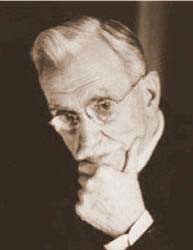 Nomination Guidelines:The E. Emmet Reid Award is administered by the Organizing Committee of the Middle Atlantic Regional Meeting (MARM) of the American Chemical Society for outstanding achievements in teaching chemical sciences at small colleges within the Middle Atlantic Region.Purpose:   To recognize, encourage and stimulate high quality teaching and research at small colleges.To nominate:     Nominations for the Award are made by the Local Sections of the Middle Atlantic Region. The Chairman or Secretary of the Section must sign and transmit the nomination to the MARM Award Committee Chairman. A committee may be appointed to solicit names of candidates for final selection.No special form is required but the MARM Awards Chair must receive the nominee's short curriculum vitae, list of publications, and evaluation of the nominee's achievements as a teacher in a small college. This document should clearly demonstrate the candidate's attributes: the quality of the candidate's teaching; organization and efficiency of lab work; research and/or development work; ability to challenge and inspire students; extra-curricular work in chemistry; courses, meetings, presentations, awards, etc. Two letters are not essential but as many as three may be included with each nomination.  Letters may include careful evaluations of the teacher's abilities by his superiors, associates, or by local section members.	The candidate need not be a member of the American Chemical Society.	The Award committee of MARM will review the candidates and select the nominee.	The nominee will be presented the Award during the forthcoming MARM. The nominee is expected to deliver a short acceptance speech.	Unsuccessful candidate's files will be kept active for a period of three years upon receipt of a letter from the nominating section chairman or secretary. Any further updating of the candidates file will be welcomed at that time but are not mandatory.	The Award will consist of $1,000 and a major award plaque.Please send nominations for 2021 by March 9, 2021 to awards-marm2021@udel.edu.Please state “Emmet Reid Award” in subject line.